5 Une Seule SantéIntroduction - Guide enseignant (GE1)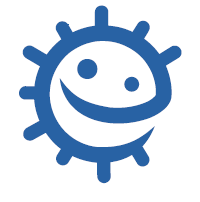 Liens avec le programme nationalCycle 3 : cycle de consolidationSciences et Technologies :Classer les organismes, exploiter les liens de parenté, pour comprendre et expliquer l’évolution des organismes ;Education morale et civiqueLa responsabilité de l’individu et du citoyen dans l’environnement et la santéCycles 4 : cycle des approfondissements Sciences de la vie et de la Terre : Le corps humain et la santé : Ubiquité, diversité et évolution du monde microbien ;Mesures d’hygiène, vaccination, actions des antiseptiques et des antibiotiques ;Relier le monde microbien hébergé par notre organisme et son fonctionnement ;La planète Terre, l’environnement et l’action humaineEnseignements pratiques interdisciplinaires : Corps, santé, bien être et sécurité.Education morale et civique : Droits et devoirs des citoyens.Cycles 3  et 4 : Parcours éducatif de santéComprendre les notions de prévention individuelle et collective, de protection des environnements, d’éducation à la santé.Lycée : Sciences de la Vie et de la Terre : 2 nd et 1ère •	La Terre, la vie et l’organisation du vivant•	Les enjeux contemporains de la planète1ère spécialité SVT : Thème 2 : les enjeux contemporains de la planète pour le niveau de Écosystèmes et services environnementaux / Les écosystèmes : des interactions dynamiques entre les êtres vivants et entre eux et leur milieu.Mots clésAnimal de compagnieBiodiversitéEcosystèmeEpizootiesMicrobesPréventionTransmission Traitement des infections« Une seule santé »Infections transmises par des vecteursVaccinsIntroductionEn France, 49,5 % des foyers possèdent un animal domestique, souvent des chiens (7,3 millions) et des chats (13,5 millions), mais d’autres types d’animaux de compagnie sont de plus en plus fréquents (~ 200000-300000 furets, 3 millions de lapins et rongeurs, 6 millions d’oiseaux, 1 million de reptiles, 31 millions de poissons…)1. Ces animaux sont une joie pour leurs propriétaires de tout âge qui doivent veiller à les maintenir en bonne santé2. Leur acquisition3 constitue une décision importante à prendre en famille. Avant cet engagement, il faut s’informer des besoins de l’animal qu’on a choisi, de sa durée de vie4, et réfléchir à sa possibilité personnelle de bien s’en occuper dans la durée, en respectant un bon comportement citoyen. Les dons ou ventes d’animaux sont règlementés par la loi et doivent être traçables.5 Le trafic illégal d’espèces exotiques menacées est l’un des plus lucratifs et participe à la perte de biodiversité. Pour voyager à l’étranger avec son animal, en fonction de son espèce et de son âge, certaines vaccinations (rage) et autres obligations du pays concerné doivent être respectées.6La santé humaine, celle des animaux et celle des écosystèmes sont étroitement liées et sont soumises à de multiples menaces communes. Il peut s’agir de modifications d’écosystèmes, de réduction de la biodiversité et de changements climatiques avec l’apparition de nouveaux microbes pathogènes (grippe aviaire, grippe H1N1..), la survenue d’épidémies (Chikungunya, Dengue, Ebola..) et d’épizooties. L’acquisition et la propagation de mécanismes de résistance aux antibiotiques par les microorganismes font craindre un retour à l’ère pré-antibiotique. La mondialisation croissante des échanges, avec des déplacements géographiques des êtres humains, des animaux et des vecteurs, contribue à la propagation de ces phénomènes. A l’initiative d’organisations mondiales (OMS, OIE, FAO), on parle d’« une seule santé, une seule planète » car il est nécessaire d’adopter une perspective globale pour mieux comprendre, surveiller et agir.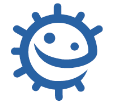 Les microbes utiles et pathogènesL’humain et l’animal sont naturellement porteurs de microbes. Les microbes utiles, tels que ceux qui constituent le microbiote et en particulier la flore intestinale des animaux et de l’humain, contribuent à un bon état de santé. En revanche, certains microbes pathogènes peuvent rendre les animaux malades, tout comme chez l’humain. Il existe des pathogènes propres à certaines espèces (chez le chat : la leucémie du chat, chez le chien : la maladie de Carré). Ces infections, dues à des virus, sont souvent mortelles. D’autres sont communes à l’animal et à l’humain (ex : toxoplasmose, grippe aviaire, leishmaniose, tuberculose, leptospirose, échinococcose…).La transmission des infectionsCertains microbes peuvent se transmettre de l’animal à l’humain, et vice versa, et provoquer des infections appelées zoonoses. Les teignes, ou dermatophytoses, sont des infections dues à un champignon qui peuvent être transmises à l’humain par les animaux domestiques (chien, chat….). Les chats peuvent être porteurs de teigne sans présenter la moindre lésion et la transmettre simplement par contact. D’autres zoonoses en France sont la gale (chez le cheval et le chien) et la maladie des griffes du chat, transmise par morsure ou griffure. Les salmonelloses, les teignes, les chlamydophiloses sont les principales infections transmises à l’humain par les animaux domestiques exotiques, tels que reptiles (tortues), cobayes et oiseaux. En revanche, la transmission d’infections de l’humain à l’animal est également possible, bien que plus rare, par exemple l’humain peut transmettre la grippe au furet et le staphylocoque doré ou la tuberculose au chien. Certaines infections, comme la toxoplasmose et la maladie de Lyme, sont communes à l’humain et à l’animal. La maladie de Lyme est due à une bactérie transmise aux humains et aux animaux par des tiques, qui sont donc les “vecteurs” de l’infection. Souvent présentes sur les hautes herbes et les buissons, ces tiques s’infectent à partir de cervidés (cerfs, daims...), de petits mammifères (rongeurs), ou d’oiseaux porteurs de la bactérie. Il faut donc bien vérifier l’absence de tiques tant sur l’animal que sur le promeneur et les enlever après chaque promenade en forêt. C’est la plus fréquente des infections transmises par des vecteurs dans l’hémisphère nord.La toxoplasmose est due à un parasite transmis par de la viande contaminée insuffisamment cuite, des crudités mal lavées, ou de l’eau souillée. Le plus souvent sans symptômes et sans gravité, elle provoque parfois des complications fœtales chez les femmes enceintes. Ce parasite peut aussi être transmis aux chats (et aux autres félins) qui peuvent contaminer l’homme par l’intermédiaire de leurs excréments contenant le parasite (terre ou eau de rivière souillées, fruits et légumes crus souillés et mal lavés...). Ce sont plus souvent les chats qui chassent pour se nourrir qui sont porteurs du parasite. Un chat d'appartement urbain, nourri avec des aliments industriels, constitue un risque très faible de contamination humaine.Parmi les agents infectieux partagés par l’humain et l’animal, les vers occupent également une place importante. Leurs œufs, souvent transmis par voie digestive faute d’un lavage correct des aliments ou des mains qui les manipulent, se transforment en vers dans le tube digestif de leur hôte. C’est le cas des ténias échinocoques, qui provoquent des lésions parfois graves du foie.Du fait de la transmission potentielle d’une grande variété de micro-organismes par les mains, leur lavage fréquent est recommandé, notamment après s’être occupé de son animal ou avoir joué avec lui.Matériel nécessairePar groupe d’élèvesPar classe :Copie des diapos PowerPoint Copie du / des scénario(s) choisi(s)AlternativeSi on ne peut utiliser le PowerPoint, des fichiers PDF de chaque diapositive peuvent être téléchargés et imprimés.Liens InternetCRArtR214-25 Legifrance.gouv.frhttp://mesdemarches.agriculture.gouv.fr/demarches/particulier/vivre-avec-un-animal-de-compagnie/article/acquerir-et-vivre-avec-un-animal?id_rubrique=54*https://generationvoyage.fr/combien-temps-vivent-animaux-age/https://agriculture.gouv.fr/connaissez-vous-tout-de-vos-animaux-de-compagniehttps://agriculture.gouv.fr/comment-voyager-avec-son-animal-de-compagniewww.e-bug.eu:Présentation PPT : Une seule santéFiche Maladie de Lyme